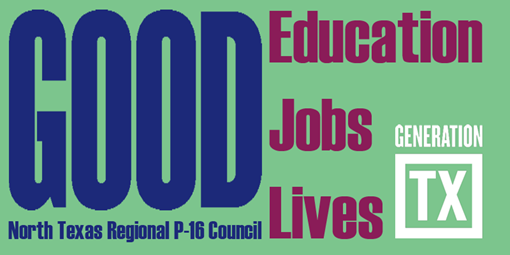 http://ntrp16.org/North Texas Regional P-16 Council Meeting AgendaFebruary 17, 2015     9:00 am – 12:00 pmEducate Texas, Communities Foundation of Texas5500 Caruth Haven Lane, Dallas, TX  75225Phone: (214) 750-4222Greetings, Introductions and Refreshments (9:00– 9:10)		Jean KellerWelcome and thanks to Educate Texas                                                         Reo PruettApproval of the December 2, 2014 Minutes (9:10 - 9:15)Updates and Announcements from Council Members (9:15 – 9:30)Updates on AVATAR and GenTX Grants  (9:30-9:45)                                  Jean KellerGap Analysis Report and Accountability Measures (9:45 – 10:00)	V. Barbara Bush Program	(10:00– 11:00)Legislative Update	 and Discussion	                                                      Elizabeth Caudill                                                                                                                               Lanet Greenhaw 												Cynthia Miller  Review Council Vision, Mission, and Strategic Actions  (11:00-11:40)    Ray de los SantosDiscussion of possible changes in membership, shareholders, committees, etc.Committee Reports (11:40  - noon)Communications & Networking & Social Media – Jeffrey Miller & Jann Miles Funding & Sustainability – Don Perry & Ray de los SantosProfessional Development – Barbara Lerner & KathyWright-ChapmanResearch, Assessment, & Accountability – V. Barbara Bush Adjourn             Mark Your Calendars for the 2014 – 2015 NTRP-16 Council Meetings9:00am – 12:00 pm May 5, 2015Grand Prairie ISDHost: Jeffrey MillerTopic: Reflection on HB 5—A Year in ReviewMeeting Leader: Chris Kanouse, Kathy Wright-Chapman, Dana Grieb & Jeffrey Miller